SERVIÇO PÚBLICO FEDERAL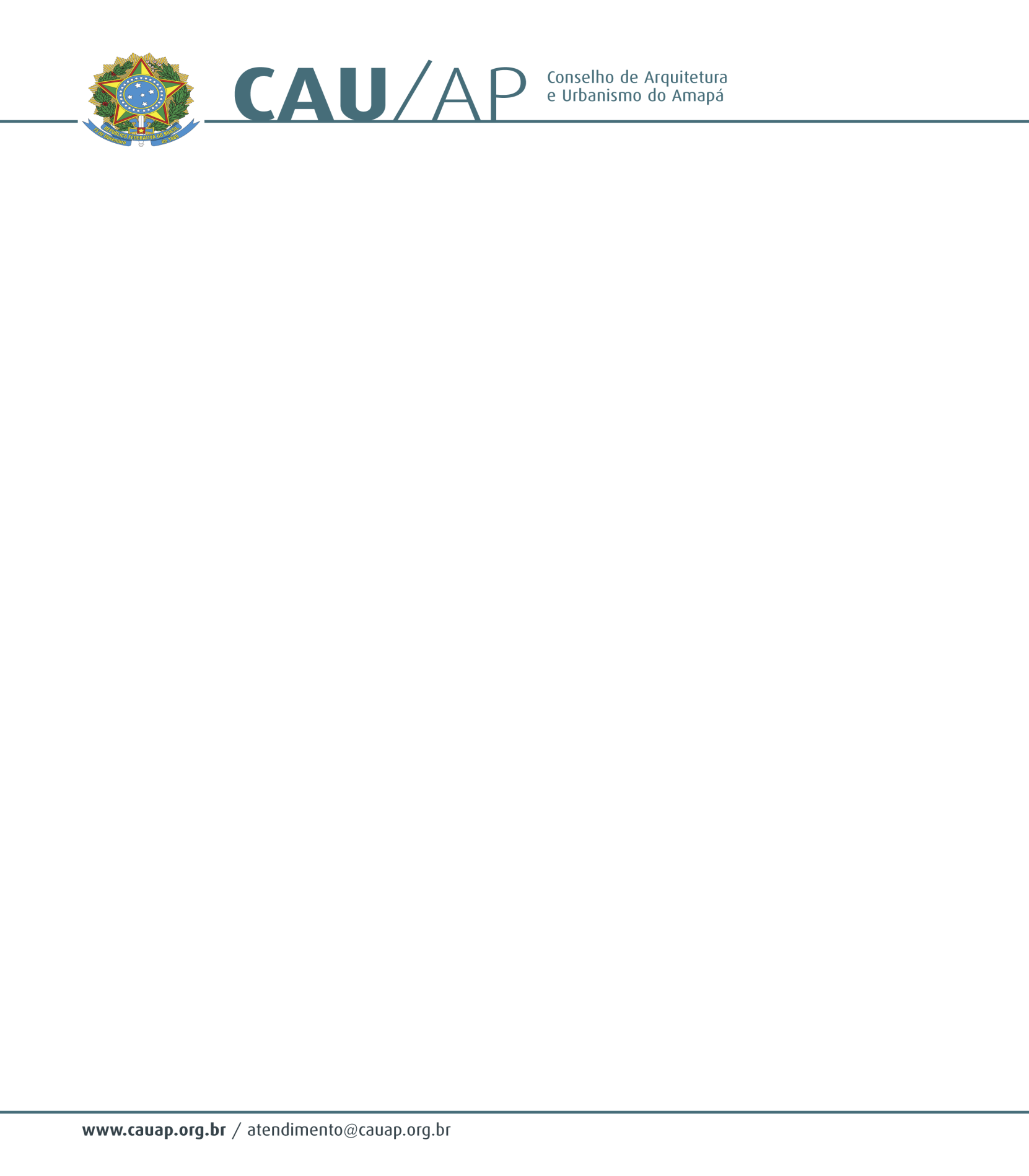 CONSELHO DE ARQUITETURA E URBANISMO DO AMAPÁPORTARIA Nº 005 DE 03 DE MARÇO DE 2014.        O Presidente do Conselho de Arquitetura e Urbanismo do Amapá (CAU/AP), no uso de suas atribuições que lhe confere o art.29 da lei nº 12378 de 31 de dezembro de 2010, e o inciso XI do art. 32 do Regimento Provisório aprovado na Sessão Plenária Ordinária nº 1 de 18 de novembro de 2011, com a redação dada pela Resolução CAU/AP nº1 de 15 de dezembro de 2011.  RESOLVE: Art. 1º NOMEAR ALINE AGUIAR RODRIGUES para a função de Secretária Geral, CHARLES DE OLIVEIRA DA SILVA, para a função de Agente Fiscal, THAIS GONCALVES MATOS, para a função de Assistente Administrativo, MARCUS VINICIUS BARBATO GONZAGA, para a função de Analista de Informática, devendo os mesmos entrar em exercício da função no dia 10 de março de 2014 (segunda-feira). Art. 2º - Esta portaria entra em vigor na data de sua assinatura.Dê ciência, publique e cumpra- se.JOSÉ ALBERTO TOSTESPresidente do CAU/AP